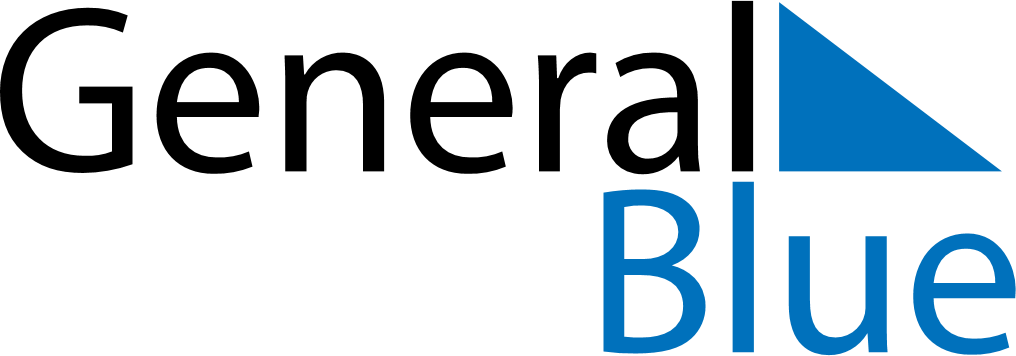 Weekly CalendarNovember 3, 2019 - November 9, 2019Weekly CalendarNovember 3, 2019 - November 9, 2019Weekly CalendarNovember 3, 2019 - November 9, 2019Weekly CalendarNovember 3, 2019 - November 9, 2019Weekly CalendarNovember 3, 2019 - November 9, 2019Weekly CalendarNovember 3, 2019 - November 9, 2019SUNDAYNov 03MONDAYNov 04MONDAYNov 04TUESDAYNov 05WEDNESDAYNov 06THURSDAYNov 07FRIDAYNov 08SATURDAYNov 09